GUÍA DE CIENCIAS NATURALES 1° BÁSICO  SEMANA 6 DEL 4 AL 8 DE MAYOSERES VIVOS Y NO VIVOSSi no puede imprimir, puede realizar las actividades en su cuaderno, indicando la fecha correspondiente a la semana en curso. Objetivo: (O.A1) Reconocer y observar, por medio de la exploración, que los seres vivos crecen, responden a estímulos del medio, se reproducen y necesitan agua, alimento y aire para vivir, comparándolos con las cosas no vivas.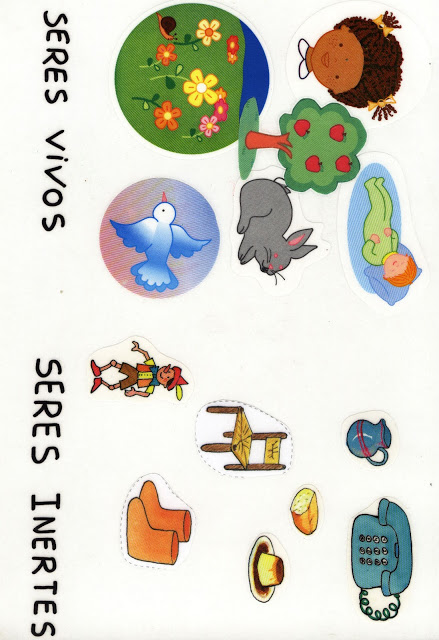 ¿Cuál es la diferencia entre seres vivos y seres no vivos?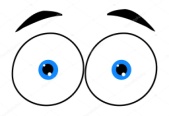 Observa las siguientes imágenes: Nombra los seres vivos e indica alguna característica en común que tienen estos.Nombra los seres no vivos y menciona alguna característica en común de estos¡A  PRACTICAR!A partir de la definición que se hizo anteriormente desarrolla la siguiente actividad.Encierra de color rojo los seres vivos y de color azul los seres no vivos.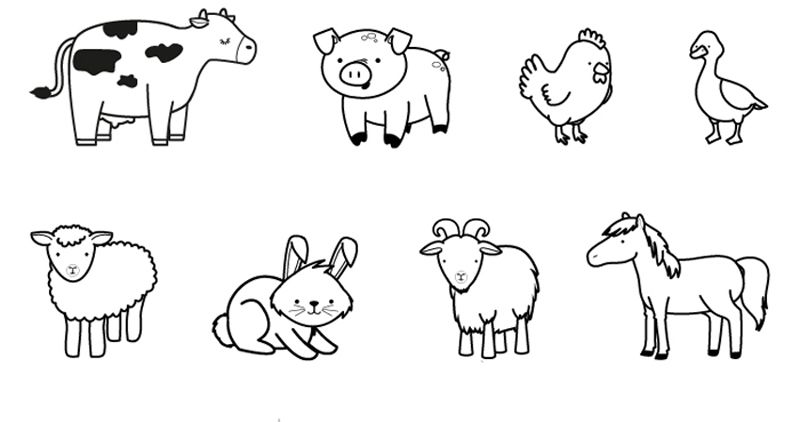 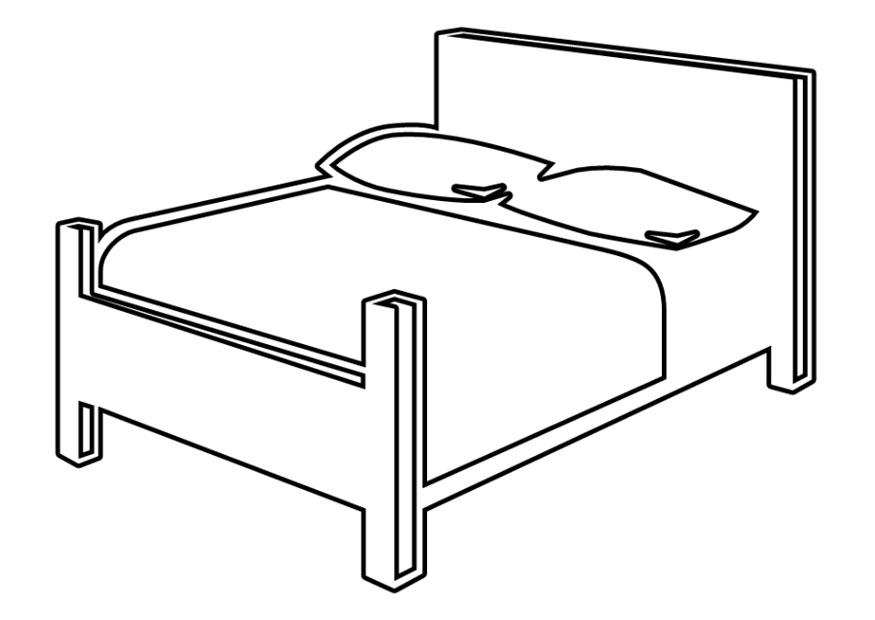 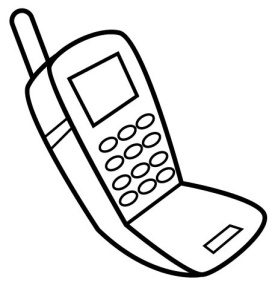 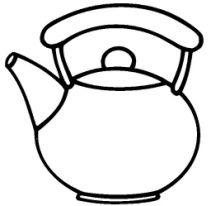 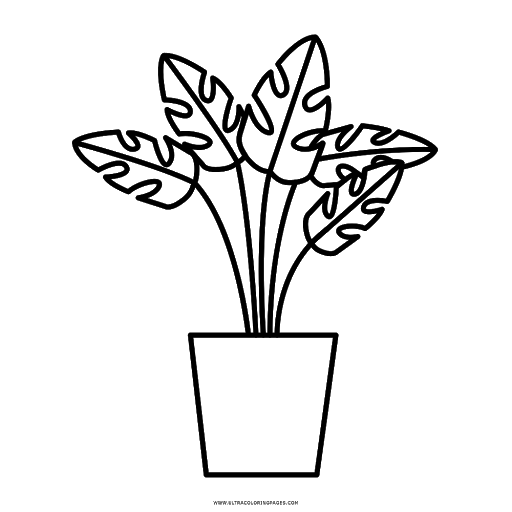 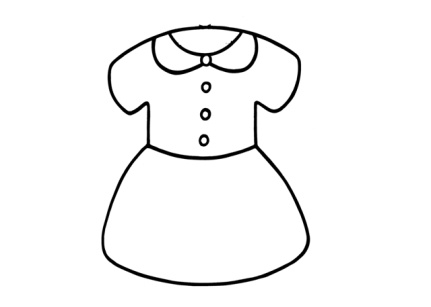 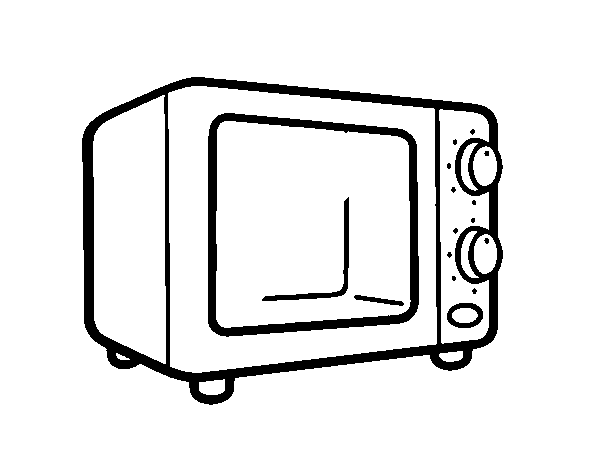 Responde:¿Cuántos seres vivos identificaste? Identifiqué _____ seres vivos.¿Cuántos seres NO vivos identificaste? Identifiqué _____ seres no vivos.